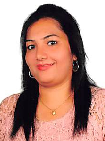 Gulfjobseeker CV No: 1336746To interview this candidate call:  971505905010Or email us back filled up Vacancy Formhttp://www.gulfjobseeker.com/Free_Job_Posting_Form.docObjective:To secure a challenging Position that offers opportunity to utilize my skills & experience, while embracing new methodologies and strategies to remain competitive. I am looking for an opportunity that would help me build up my skills and enjoy my growth. I am confident that I will be able to fulfill my duties in conformity to the requirements of the organization.Academic Qualification:Masters Degree in Human Resource and Industrial Relation, Manipal University, India (2014)Bachelor’s Degree in Science, Mangalore University, India (2003)Internship: Human Resource DepartmentGE - Energy Industrial Solutions at Bangalore in the month of May 2013.During internship period trainee had an exposure to the H.R. department dealing with Initial phase of recruitment, conducting activities for employees, Updating files of employees and undergone lean six sigma training.Tata Power Solar limited at Bangalore from 17th May 2014 to July 2014.Completed Internship on Job Description, Working Hierarchy and Training Needs Analysis.Field Work: At Manipal Media Network Limited. MNIPAL Group is in the business of Facilitating Secure Transactions and Facilitating Marketing Branding and Communication to key industry. In Manipal Media network Limited, under Human Resource Department was exposed to Recruitment process and Learning Development process and had an experience of assisting in campus recruitment for different colleges from 6th August to 16th April 2014 as part of my Academic curriculum.Professional Experience:M/s. Mohtisham Construction Pvt. Ltd.,				June, 2004 to July, 2005 Responsibilities were secretary to manag-ing director.M/s. Grasslands Developers 				October, 2006 to December 2011As Office Administration Executive. Responsibilities were screening calls; managing calendars; making travel, meeting and event arrangements; preparing reports and financial data; training and supervising other support staff; and customer relations; coordinating activities, such as workshops and meetings, off the job site.M/s. Nethutt Technologies 						July, 2014 to January 2015As H.R. Executive. The major responsibilities was managing Joining and Separation formalities, Recruitment, Induction Programs, Appointment Letter& Confirmation, Job Portals, Training and Development, Maintaining Personal files of Employees and Employee Relation.Professional Skill:Computer skillsInterpersonal skillsLeadership skillAdaptabilityStrength:To finish the given job with the determination within given time. Communication SkillsSincere and hardworkingSelf Confidence Able to work under busy environmentExtra Curricular Activities:Active Participant in all college cultural and social activitiesTravelingYogaPlaying badmintonHobbies:  Collecting Cosmetics, Collecting coins, Playing Guitar and Reading NovelsAchievement’s:Represented College in District level Shuttle Badminton Tournament.Participated in Singing and Debate Competition at Inter College Competition and won Second Place.Participated in National level H.R. conference at Roshni Nilaya, Mangalore and won the ‘Best Recruiter’ award along with my Team mate.Personal Information:Date of Birth		:	27/01/1983Marital Status		:	MarriedNationality		:	IndianPassport no		:	H3027702Language Known	:	English Reference		:	Available upon request